《EHS工厂检查技能提升及实务高级班》一、课程概述随着国家对安全生产管理重视度的不断提高，以及近些年来很多事故责任人员被追究了刑责。很多企业管理者、安全管理者越发感觉安全的重要性，然而企业在接受政府和第三方一波波检查的同时，也陷入深深的困惑之中，不同的专家提出不同的改善要求，是改善还是不改？如何避免改了又改的问题？因为错误的改善带来的潜在风险，又有谁来承担？本课程，将结合诸多的案例，结合不同企业实际，针对不同场所提列常见风险隐患并给予相应的法规标准支持，使学员能快速的对照企业实际发现现有的隐患及了解相应的改善方法。二、参会信息三、课程收获了解工厂常见隐患及改善要求了解工厂内电气、设备设施等常见隐患及改善要求掌握隐患改善的推动技巧掌握如何运用老板及沟通来推动各职能部门进行改善四、课程大纲课题一：安全检查基础知识研讨：日常安全检查中的问题点图片案例：查找隐患杜绝事故？什么是事故隐患？隐患的分类安全检查查什么？隐患与危险源之间的区别谁是安全检查的主体安全管理人员的法定职责安全检查的形式 隐患的对策技巧研讨：何为隐患的闭环管理主题二：工厂常见事故隐患用电安全常见事故隐患及检查技巧（变配电室、配电线路、动力柜、手动工器具、用电设施）机械安全常见事故隐患及检查技巧特种设备常见事故隐患及检查技巧危险化学品常见事故隐患及检查技巧（管制化学品、危险化学品使用、存储安全等）消防安全常见事故隐患及检查技巧（消防控制室、灭火器、消火栓、水泵房、气体灭火系统等）有限空间常见事故隐患及检查技巧天然气使用场所常见事故隐患及检查技巧空压机房常见事故隐患及检查技巧工业梯台常见事故隐患及检查技巧管道设施常见事故隐患及检查技巧高风险作业常见事故隐患及检查技巧涂装场所常见事故隐患及检查技巧主题三：隐患改善推动技巧隐患统计汇报要求员工违章行为管理（员工违章的原因剖析、ABC行为科学等）研讨：现场改善谁负责现场安全目视化（促使职能部门自主开展检查）四、讲师简介祝成军老师新活力顾问安全研发中心 资深顾问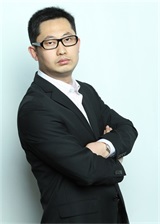 注册安全工程师、注册企业培训师注册建构筑消防管理师安全管理文件“五基”编写法研发人危险源辨识与系统控制研发人双本质安全管理体系研发人工作安全分析系统运用技术研发人工作经历和成果祝老师长期就职于知名欧美资企业，涉及造纸、机械加工等行业，在担任EHS部门高级主管期间，成功运作风险指标管理、班组安全标准化建设研发、职业健康安全管理体系（OHSAS18001）建立、安防体系构建等重要项目。祝老师为行业内知名的EHS（环境、健康、安全）实战型应用专家，不管是培训还是咨询，均从实际出发，致力于帮助客户解决实际的问题。成功运作的咨询项目企业安全文化建设、安全生产标准化体系建立、现场目视化管理(6S)导入、危险源辨识与系统控制咨询、施工安全管理咨询、应急管理体系构建、班组安全管理标准化、安全培训体系建设、法律法规合规性评价等。 主讲课程服务的部分客户国家电网南京电力公司、南京远能，中石化润滑油、范罗氏办公用品、飞弹化妆品、牛尾电机、SEW-电机、南港橡胶、浙江华邦特种纸业、浙江力诺机械、森松集团、下村特殊钢、康宝莱（中国）、齐齐哈尔电力、渭河发电、黄河电力、电子科技集团长城开发、银鹭食品、金鸡湖房产开发、中国移动研究院、苏州工业园区酒店集团、凯宾斯基、金鸡湖大酒店、金鸡湖高尔夫、苏州工业园区体育发展、商旅旅游产业公司、商业旅游发展公司、阳澄半岛酒店、独墅湖科教发展、世尊酒店、元禾控股、礼来医药、远程电缆、博西威家电、天禄能源、高创电子、雅马哈建设、奥图泰工艺设备、空调国际等……培训对象EHS经理、主管、工程师、EHS分管负责人及各部门负责人等授课形式知识讲授、视频分析、案例展示、角色扮演、焦点讨论等课程时间2天（2021年3月30-31日 苏州）授课讲师祝成军课程费用4500/2天/人（含培训费、教材费、2天午餐、茶点、税费等）课程顾问小新153-0620-0569 | 1007222911@qq.com安全管理与技术系列安全意识与技能系列危险源辨识与系统控制工作安全分析(JSA)培训班组标准化安全管理技能提升应急管理体系建设消防安全管理培训承包商与施工安全管理事故应急、调查与对策管理危险化学品管理危险预知训练（KYT）培训零事故安全意识与事故防范办公人员安全知识培训基于人体工效学的搬运安全知识培训全员消防意识培训交通安全知识培训受限空间管理技能培训挂牌上锁（LOTO）培训叉车作业安全技能提升登高作业安全技能培训动火作业安全培训吊装作业安全培训机械安全管理事故违章管理技能提升